MARGRIET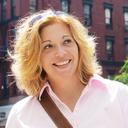 JANSEN 		PERSONALIA	ADRES	Michiel de Ruyterhof 34
2013 ZH Haarlem	EMAIL	M.Jansen36@fmail.com 	TELEFOON	06 123 45 678	GEBOORTEDATUM	28-06-1988	NATIONALITEIT	Nederlandse 		PROFIEL		Een frisse, representatieve persoon met een resultaatgerichte mentaliteit. In de jaren na mijn studie heb ik bij verschillende werkgevers de kans gehad om fantastische en leerrijke ervaringen te kunnen opdoen. Mede door deze ervaringen heb ik mezelf kunnen ontplooien tot een proactieve, klantgerichte professional.  		OPLEIDINGEN	2004-2008	ROC DE TOEKOMST | Beverwijk
Evenementen en Hotelmanagement
Diploma behaald		2000-2004	WILHELMINA COLLEGE | Haarlem
VMBO theoretische leerweg
Diploma behaald 		WERKERVARING	2013-heden	VAN DER KAKETOE HOTELS | Akersloot
Medewerkster Front OfficeHet ontvangen en in- en uitchecken van (inter)nationale gasten. Het verwerken van reserveringen en het aanpassen van de online-beschikbaarheid.Het bedienen van de telefooncentrale; aannemen en doorverbinden van alle inkomende lijnen.Het verwerken van betalingen. Overdragen van kassa bij einde dienst en verantwoorden van ontvangen gelden en creditcard betalingen.	2010-2013	HEISENBERG BIER MUSEUM | Amsterdam
Medewerker Heisenberg ExperienceHet ontvangen en rondleiden van de bezoekers. Presentaties geven aan de bezoekers over het bierbrouwproces en de geschiedenis van het bedrijf Het bedienen van de bezoekers door hen de verschillende soorten bieren te tappen	2008-2010	ACCORDEON HOTELS | Zandvoort
Medewerkster Front OfficeHet in- en uitchecken van (binnen- en buitenlandse) hotelgasten op een warme en professionele wijze;
het welkom heten van, service verlenen en informatie verstrekken aan gasten (ook telefonisch).Administratieve en boekhoudkundige taken, bijbehorend aan de functie receptionist. Het verwerken van betalingen en boekingen in het IDPMS systeem. 		TALEN	NEDERLANDS	Moedertaal	ENGELS	Uitstekende beheersing in woord en schrift	DUITS	Goede beheersing in woord en schrift 		IT-KENNIS	IDPMS	Uitstekende beheersing	DR Channel Management System	Uitstekende beheersing	Microsoft Office 	Goede beheersing 		REFERENTIES	Accordeon Hotels	Dhr. M. Schagen| Senior Desk Manager| 012-123 45 67	Heisenberg Museum	Mevr. S.de Wit | Manager Floor Operations | 020-123 45 67